Name of Journal: World Journal of GastroenterologyManuscript NO: 46130Manuscript Type: REVIEWComprehensive and innovative techniques for laparoscopic choledocholithotomy: A surgical guide to successfully accomplish this advanced manipulationHori T. Laparoscopic choledocholithotomyTomohide HoriTomohide Hori, Department of Hepato-Biliary-Pancreatic Surgery, Kyoto University Graduate School of Medicine, Kyoto 606-8507, JapanORCID number: Tomohide Hori (0000-0002-8282-4403).Author contributions: Hori T performed this laparoscopic surgery, reviewed previous papers in this field, and wrote this article; all illustrations and schemas were originally drawn by Hori T. Conflict-of-interest statement: The author has no potential conflict of interest.Open-Access: This article is an open-access article which was selected byan in-house editor and fully peer-reviewed by external reviewers. It is distributed in accordance with the Creative Commons Attribution Non Commercial (CC BY-NC 4.0) license, which permits others to distribute, remix, adapt, build upon this work non-commercially, and license their derivative works on different terms, provided the original work is properly cited and the use is non-commercial. See: http://creativecommons.org/licenses/by-nc/4.0/Manuscript source: Invited manuscriptCorresponding author: Tomohide Hori, FACS, MD, PhD, Associate Professor, Department of Hepato-Biliary-Pancreatic Surgery, Kyoto University Graduate School of Medicine, 54 Shogoinkawara-cho, Sakyo-ku, Kyoto 606-8507, Japan. horitomo55office@yahoo.co.jpTelephone: +81-757513651Fax: +81-757513106Received: January 29, 2019Peer-review started: January 29, 2019First decision: February 26, 2019Revised: March 5, 2019Accepted: March 11, 2019Article in press: March 12, 2019Published online: April 7, 2019AbstractSurgeries for benign diseases of the extrahepatic bile duct (EHBD) are classified as lithotomy (i.e., choledocholithotomy) or diversion (i.e., choledochojejunostomy). Because of technical challenges, laparoscopic approaches for these surgeries have not gained worldwide popularity. The right upper quadrant of the abdomen is advantageous for laparoscopic procedures, and laparoscopic choledochojejunostomy is safe and feasible. Herein, we summarize tips and pitfalls in the actual procedures of choledocholithotomy. Laparoscopic choledocholithotomy with primary closure of the transductal incision and transcystic C-tube drainage has excellent clinical outcomes; however, emergent biliary drainage without endoscopic sphincterotomy and preoperative removal of anesthetic risk factors are required. Elastic suture should never be ligated directly on the cystic duct. Interrupted suture placement is the first choice for hemostasis near the EHBD. To prevent progressive laceration of the EHBD, full-layer interrupted sutures are placed at the upper and lower edges of the transductal incision. Cholangioscopy has only two-way operation; using dedicated forceps to atraumatically grasp the cholangioscope is important for smart maneuvering. The duration of intraoperative stone clearance accounts for most of the operative time. Moreover, dedicated forceps are an important instrument for atraumatic grasping of the cholangioscope. Damage to the cholangioscope requires expensive repair. Laparoscopic approach for choledocholithotomy involves technical difficulties. I hope this document with the visual explanation and literature review will be informative for skillful surgeons.Key words: Laparoscopic surgery; Choledocholithotomy; Bile duct; Laparoscopy; General surgery© The Author(s) 2019. Published by Baishideng Publishing Group Inc. All rights reserved.Core tip: The right upper quadrant of the abdomen is advantageous for laparoscopic procedures. Laparoscopic choledocholithotomy is safe and feasible, although this laparoscopic approach involves technical difficulties. Endoscopic sphincterotomy destroys the physiological function of Oddi’s sphincter. Laparoscopic choledocholithotomy has excellent clinical outcomes; however, emergent biliary drainage and removal of anesthetic risk factors are required preoperatively. Cholangiographic removal of stones strongly affects operative time. Cholangioscopy has only two-way operation; using dedicated forceps to atraumatically grasp the cholangioscope is important for smart maneuvering. Citation: Hori T. Comprehensive and innovative techniques for laparoscopic choledocholithotomy: A surgical guide to successfully accomplish this advanced manipulation. World J Gastroenterol 2019; 25(13): 1531-1549  Available from: URL: https://www.wjgnet.com/1007-9327/full/v25/i13/1531.htm  DOI: https://dx.doi.org/10.3748/wjg.v25.i13.1531INTRODUCTIONLaparoscopic surgery has been adopted in various fields[1-8]. Laparoscopic surgery has substantial advantages over open surgery, including less blood loss, less pain, lower morbidity rates, shorter time to a postoperative diet, shorter hospital stay, earlier social reintegration and modest cost savings[1,4,9-13]. Laparoscopic surgeries that do not require advanced techniques such as anastomotic reconstruction or lymphoid dissection (e.g., appendectomy, cholecystectomy, distal pancreatectomy and rectopexy)[3,5-7] have rapid learning curves[11]. Hence, laparoscopic surgeries are widely used worldwide for benign diseases[5,7]. Unfortunately, laparoscopic hepatobiliary and pancreatic (HBP) surgery has developed slowly because of technical challenges and a protracted learning curve[9,14], with the exception of laparoscopic cholecystectomy[15,16]. Acute cholangitis (choledocholithiasis) is itself a benign disease, but associated cholangiovenous reflux and subsequent sepsis can easily result in a life-threatening situation[17-19]. Surgical treatments for benign diseases of the extrahepatic bile duct (EHBD) are classified according to their therapeutic purpose as lithotomy (i.e., choledocholithotomy) or diversion (i.e., choledochojejunostomy)[20,21]. General surgeons do not perform these surgeries laparoscopically because they require advanced skills and anatomical precision[22-26], although a laparoscopic approach is safe and feasible for choledocholithotomy and choledochojejunostomy[22,25-31]. The basic skills required for open surgeries are clearly different from those used in laparoscopic procedures[7,8,14,32-34]. Notably, experience alone is not enough to ensure successful performance of laparoscopic surgeries[7,8,14,32-24]. We herein focus on laparoscopic approaches for choledocholithotomy, summarizing tips and pitfalls of this advanced surgery, on the basis of a review of important studies and our own experience. Also, important previous documents in this field are carefully reviewed.ANATOMICAL RECOGNITION OF THE BILIARY SYSTEMThe anatomy of the biliary system is shown in Figure 1A. The common hepatic duct (CHD), common bile duct (CBD) and intra-pancreatic bile duct compose the EHBD. The cystic duct contains Heister’s valves (spiral folds). The gallbladder infundibulum and cystic duct meet to form the infundibulum–cystic duct junction. The CHD, cystic duct and CBD together constitute the biliary confluence. Biliary drainage is physiologically regulated by Oddi’s sphincter.ACUTE OBSTRUCTIVE SUPPURATIVE CHOLANGITISCharcot first documented acute cholangitis in 1877[35]; Charcot’s triad (upper abdominal pain, fever and jaundice) was proposed for diagnosis of acute cholangitis[36,37]. Biliary stagnation caused by obstruction [e.g., stone, tumor, liver failure or dysfunction of Oddi’s sphincter (DOS)] or bacterial infection with increased biliary pressure easily result in cholangiovenous reflux and subsequent sepsis[17,18]. Reynolds and Dargan classified a clinical syndrome characterized by Charcot’s triad, lethargy (or mental confusion) and shock state as acute obstructive cholangitis in 1959[38]. Thereafter, these five symptoms were called Reynold’s pentad[39]. Reynolds and Dargan suggested that the only way to treat this severe cholangitis was emergent surgery and biliary drainage[38]. Longmire first defined severe cholangitis fulfilling Reynold’s pentad as acute obstructive suppurative cholangitis (AOSC) in 1971[40]. The high mortality rate of AOSC (8%-71%) has been documented[41-44]. AOSC commonly occurs in elderly patients[42,44]; emergent biliary drainage is required in these patients[19]. Interventional endoscopists may choose endoscopic sphincterotomy (EST). EST destroys the physiological function of Oddi’s sphincter, even in elderly patients with subtle DOS. This situation raises a simple question. Is EST the first choice for emergent biliary drainage, even in younger patients? EST alone is not required as initial treatment[45], and we should not forget that EST destroys the physiological function of Oddi’s sphincter. Recovery of the physiological function of Oddi’s sphincter is impossible after EST. To preserve physiological function, elective surgery has advantages over emergent EST; transpapillary biliary drainage without EST may be performed initially as emergent therapy[45]. ACUTE CHOLANGITIS AND BILE DUCT STONESInitial management of acute cholangitis with bile duct stones has been documented[19,45]; biliary drainage should be performed as soon as possible in these patients[19]. The clinical indications and therapeutic techniques of biliary drainage for acute cholangitis have been clearly established[45]. Endoscopic transpapillary biliary drainage, whether via nasobiliary drainage or biliary stenting, should be selected as first-line therapy[45]. EST is not routinely recommended for biliary drainage alone because of concerns about bleeding[45]. DOS and anatomical abnormalities (e.g., periampullary diverticulum) result in acute biliary infection, and subsequently cause primary bile duct stones[46]. The etiology of bile duct stones should be recognized preoperatively. In patients with concomitant bile duct stones, stone removal can be performed via an endoscopic approach (e.g., EST, papillary dilation and balloon enteroscopy-assisted and/or ultrasonography-guided methods)[45] or with surgical treatment[47-49]. Laparoscopic choledocholithotomy is considered a safe and feasible therapeutic option[22,26-28,31]. As described above, AOSC frequently occurs in elderly patients[42,44]; laparoscopic surgery should be chosen even in this population.In patients whose condition is stable before surgery, both emergent and elective laparoscopic surgeries are safe and feasible[50]. Perioperative analgesic agents are important; however, some analgesic agents (e.g., opioids or morphine) cause drug-induced DOS[51,52]. Effective biliary drainage should be achieved preoperatively to avoid sepsis[19,45], as should compete removal of risk factors for general anesthesia (e.g., unstable hemodynamic state, obstructive jaundice, sepsis and analgesic contraindications)[53-55]. BILE DUCT STONES AND ASSOCIATED CHOLANGITIS AFTER ABDOMINAL SURGERYAcute cholangitis and bile duct stones are critical problems after abdominal surgery, especially in elderly patients[28,56,57]. Gastrectomy surgically alters the biliary system, because the inevitable dissection of lymph nodes and nerves results in physiological disorders (e.g., DOS, reduced bile secretion, atonic gallbladder and paralytic bowels)[7,58]. Hence, repeated cholangitis and bile duct stones easily occur after gastrectomy[57,59]. Severe adhesions and dense tissue are often intractable during reoperative surgery. Moreover, the location of important ducts and vessels may easily be shifted after gastrectomy because of digestive anastomosis and postoperative adhesions, especially in Billroth I reconstruction[7]. However, a laparoscopic approach is advantageous, even for re-operative choledocholithotomy[28,59], and is a safe, effective and feasible treatment even in elderly patients after complicated abdominal operations[56]. Laparoscopic choledochoduodenostomy (not choledochojejunostomy) may be chosen as an alternative treatment, if gastrojejunostomy has been performed in the Roux-en-Y fashion[57,60]. Laparoscopic cholecystectomy should be the first choice for gallbladder stones and cholecystitis in patients with a history of abdominal surgery[7,8,61], although cholecystectomy after EST for biliary duct stones does not reduce the incidence of recurrent cholangitis[62]. HISTORY OF CHOLEDOCHOLITHOTOMY AND BILIARY DRAINAGEAbbe first performed bile duct drainage after choledocholithotomy in 1892[63,64]; Deaver reported use of a modified T-tube drain in 1904[63,64]. Kehr propounded the usefulness of T-tube drainage in 1909[63-67]; thereafter, transductal T-tube drainage after choledocholithotomy became commonly used worldwide. The material of the T-tube is important, because low reaction in either the EHBD or the peritoneal cavity results in a lack of tissue tract formation around the tube due to material inertness[63,64]. Various vulcanized rubber products can be produced from natural rubber and sulfur. The degree of vulcanization influences the hardness and irritant nature of the resulting rubber[64]. Red rubber is the most irritant and silicone rubber is the least[63,64,68]. Latex rubber tubes are preferred for long-term drainage, because they create a good tissue tract as a result of tissue reaction against the material irritant[63,64]. Silicone rubber T-tubes often fail to elicit tissue tract formation[63,64,68]. Red or latex rubber should be chosen as T-tube material[63,64,68]. Acute cholangitis can be managed with transpapillary biliary drainage, EST, transductal drainage (T-tube) or transcystic drainage (C-tube)[22]. Transductal T-tube drainage has higher rates of stone clearance and biliary leakage than other treatment options[22]. EST has a higher rate of procedural morbidities and serious consequences may occur[22]. Transcystic C-tube drainage is an accessible technique that simplifies surgical procedures and has a lower complication rate than other treatments[22]. The choice of choledocholithotomy via conventional open surgery with transductal T-tube drainage versus laparoscopic primary closure with transcystic C-tube drainage remains controversial[69]. Currently, laparoscopic choledocholithotomy with primary closure and transcystic C-tube drainage is superior to conventional open surgery with transductal T-tube drainage[69], which has inspired HBP surgeons to end the use of transductal T-tube drainage[47,49,70]. INTENTIONAL PRESERVATION OF PHYSIOLOGICAL FUNCTION OF ODDI’S SPINCTEREST destroys the physiological function of Oddi’s sphincter, and moreover, recovery of the physiological function of Oddi’s sphincter is impossible after EST. Even though emergent EST is easier than elective laparoscopic surgery, transpapillary biliary drainage without EST is the initial treatment for acute cholangitis[45]. Completion of EST results in destruction of the physiological function of Oddi’s sphincter. Ill-considered use of EST should be avoided[20], though many physicians may consider that the arguments against EST is really limited. To preserve sphincter function, emergent EST should be performed only in special situations (e.g., elderly patients with critical comorbidities, severe disease, prolonged jaundice, or severe DOS resulting from previous surgeries[20,71]. Paradoxically, EST may be permissive in patients who already have DOS. For example, elder or postoperative patients may have severe DOS[7,57-59]. RECURRENT STONES AND ASSOCIATED CHOLANGITISRecurrent stones (not remnant stones) in the bile duct after choledocholithotomy or EST is another critical matter[20,57,72]. Early stone recurrence after surgical or endoscopic treatment is a dreaded occurrence for physicians[20,57]. Though laparoscopic choledocholithotomy provides safe and feasible treatment for recurrent stones and associated cholangitis[28,30,56,59]. As described above, DOS, reduced bile secretion and paralytic bowels raise concerns about recurrent stones and associated cholangitis; elective laparoscopic cholecystectomy after complete removal of bile duct stones does not reduce the recurrence rate of repeat cholangitis[62]. The etiology of bile duct stones should be carefully evaluated and therapeutic strategies should be chosen according to definitive or suggested etiology. Though the arguments against endoscopic managements of bile duct stones may be really limited and laparoscopic choledocholithotomy is a safe and feasible treatment even for recurrent stones[28,30,56,59], laparoscopic choledochojejunostomy may be a possible therapeutic option to provide biliary diversion according to physiological disorders[20,30]. PREOPERATIVE EVALUATION OF BILE DUCT STONESStone clearance should be achieved without any remnant stones or debris[73]. Specialized instruments, including endoscope and forceps, are crucial for successful surgical stone removal[74,75]. Clearance of some stones (e.g., impacted, multiple or intrahepatic stones) involves technical challenges[76]. Operative time is greatly affected by the duration of stone removal[73,74]; detailed preoperative imaging studies shorten operative time[77]. Removal of impacted and/or large stones is especially difficult[27,73], although even an impacted stone will float after preoperative biliary drainage[76]. Preoperative evaluation with endoscopic retrograde cholangiography or cholangiography via drainage tube is strongly recommended[78]. The presence of a duodenal parapapillary diverticulum, which causes DOS and contraindicates EST, should also be ruled out preoperatively[79]. TECHNICAL DIFFICULTY OF LAPAROSCOPIC SURGERIES OF THE EHBDGallbladder stones with acute cholecystitis is an indication for surgery[7,8,80]; inflammatory severity may be an important risk factor in these cases[81,82]. Extrinsic compression of the EHBD, including Mirizzi syndrome and hidden cystic duct, make laparoscopic cholecystectomy technically difficult[81,83]. However, the concept of the critical view of safety (i.e., positive identification of the cystic duct and artery) has been established in 1995[34]. Compliance with this protocol makes laparoscopic cholecystectomy safe, even in severe cholecystitis[7,8]. The right upper quadrant provides a suitable location for the surgical field in laparoscopic procedures[7,30,84], which is one reason laparoscopic cholecystectomy has spread worldwide[15,16]. Reliable stability during laparoscopic cholecystectomy is indispensable for successful laparoscopic choledocholithotomy[7,8,32,34,81]. However, technical challenges have prevented laparoscopic surgeries for the EHBD (e.g., choledocholithotomy and choledochojejunostomy) from gaining worldwide popularity[22,23]. These advanced surgeries should be mastered by skillful HBP surgeons[24,25]. Although laparoscopic choledocholithotomy and choledochojejunostomy[22,25-31] are safe and feasible, technical challenges have prevented the worldwide dissemination of these advanced HBP surgeries[22-26]. ACTUAL SURGICAL PROCEDURES OF LAPAROSCOPIC CHOLEDOCHOLITHOTOMY The patient is placed in a supine position. Carbon dioxide pneumoperitoneum at 10 to 12 mmHg is achieved through an umbilical port. Transductal incision is accompanied by bile outflow, and cholangioscopy requires continuous saline flow for intraluminal observation. A saline irrigator and suction tip (StrykeFlow, Stryker Co., Kalamazoo, MI, United States) are used. Frequent, continuous suction is needed during laparoscopic choledocholithotomy, though suction causes collapse of pneumoperitoneum. Pneumoperitoneum stability is very important to maintain the surgical field during laparoscopic surgery[85]. Therefore, we employ an automatically maintained pneumoperitoneum system (AirSeal Intelligent Flow System, Conmed Co., Utica, NY, United States). A flexible laparoscope with an adequate light source (Endoeye Flex, Olympus, Tokyo, Japan) is required; laparoscopic procedures are performed under various angled views.A total of four working ports are placed in the upper abdomen. An assistant surgeon retracts the gall bladder fundus ventrally. The target site is Calot’s triangle; both forceps of the main surgeon make adequate angles (approximately 45°-60°) relative to the axis from the camera port to Calot’s triangle (Figure 1B and C). An excessively narrow or wide angle complicates laparoscopic procedures, including fully intracorporeal suture[7]. Moreover, a flexible laparoscope provides an overhead view from the upper anterior aspect, anterograde to the visual monitor (Figure 1B and C). Hence, the right upper quadrant is highly suitable for set-up of surgical procedures[7,30,84]. Surgeons should not hesitate to place additional ports if needed, because stab incisions are minimally invasive[7]. The liver is held cranially with a snake retractor located below the xiphoid process. The hepatoduodenal ligament is well stretched[7]. The hepatorenal fossa is widely dilated, and a working space is obtained. The bottom plateau of the U-shaped line from the left sagittal fissure to the gallbladder, which necessarily involves the CHD (Figure 1D), and Rouviere’s sulcus, which always involves the right hepatic duct (Figure 1E), are routinely confirmed. The whiter color change at the junction of the infundibulum and cystic duct is recognized[7] (Figure 1F). The angle between the cystic duct and CHD is widened to prevent a tenting injury resulting from a parallel junction of these biliary ducts[7,32,34,81,86] (Figure 1F). The critical view of safety is established on both the anterior (Figure 2A) and posterior aspects (Figure 2B)[33,87]. Pneumoperitoneum pressure caused by infiltration of carbon dioxide gas helps to create a dissectible layer. To avoid unexpected injuries, the dissectable layer should be traced as close to the gallbladder as possible[7]. Tissue dissection and membrane cutting should be extended from the visualized side of the correct layer, not from the unseen side[7]. The gallbladder is then removed from the liver bed.The cystic duct is straightened and a semicircular incision is made on the cystic duct near the gallbladder (Figure 2C). Full cutting with removal of the gallbladder disturbs further procedures. Heister’s valves are carefully destroyed before transcystic placement of a C-tube into the EHBD (Figure 2D) and removal of stones from the cystic duct (Figure 2E). Careless stabbing procedures to destroy Heister’s valves can easily result in severe injury to the posterior walls of the biliary confluence or EHBD. The golden brown bile flows from the EHBD, after which the C-tube is cannulated (Figure 2F). The C-tube can be used as a cholangiographic tube for intraoperative cholangiography. Elastic suture is not ligated directly to avoid overtightening of the C-tube; insufficient drainage will trigger postoperative complications. Optimal transcystic fixation of the C-tube is completed with elastic suture and clips[7] (Figure 3A-C); the second clip prevents slippage of the first clip[7] (Figure 3D). During laparoscopic cholecystectomy, the CHD, biliary confluence and CBD should be recognized, but direct exposure of these structures should be avoided[7,8]. However, these biliary structures should be intentionally explored during laparoscopic choledocholithotomy (Figure 3E). Although blunt dissection is carefully completed to explore the wall of the EHBD, intentional dissection of the autonomic nerves for biliary malignancies is not required for benign biliary diseases[88,89]. Feeding and drainage vessels surrounding the EHBD should be preserved to prevent ductal necrosis and postoperative biliary leakage (Figure 3F)[7]. The EHBD is opened with sharp dissection (Figure 4A); energy devices should not be used, to avoid even mild thermal damage. Intra-corporeal suture placement and subsequent ligation at the bleeding point are the first choice for hemostasis near the bile duct wall (Figure 4B). If oozing is intractable at the anterior wall of the EHBD, a button-shaped electrode with suction used in conjunction with a soft-coagulation system (VIO, Erbe, Tübingen, Germany) is an effective tool for safe hemostasis. After opening of the EHBD, the inner cavity of the EHBD is sufficiently flushed to raise biliary stones (Figure 4C). Thereafter, all stones are completely removed[90] (Figure 4D). After transductal incision along the long axis, interrupted absorbable monofilament sutures (PDS II, 4-0, violet, SH-1, Ethicon Inc., Bridgewater, NJ, United States) are placed through all layers at the upper and lower edges of the incision to prevent progressive laceration resulting from subsequent procedures, including cholangioscope maneuvers (Figure 4E and F). Thereafter, extracorporeal sutures are placed bilaterally with absorbable monofilament suture (PDS II, 4-0, violet, SH-1, 90 cm, Ethicon Inc.) as fixation sutures to open the transductal orifice (Figure 5A and B). These fixation sutures are adequately set through the abdominal wall at different points from the laparoscopic trocars with a trocar site closure device (Endo Close; Medtronic, Dublin, Ireland) (Figure 5C). Spilled stones and/or infected bile should be completely removed[90]. Intraoperative cholangioscopy through the laparoscopic trocar is essential for laparoscopic choledocholithotomy. Dedicated elastic forceps to adequately grasp the cholangioscope without damaging the special coating and to allow maneuvering of the cholangioscope for stone removal (A66070A, 10 mm, Olympus or CLICKline BERCI, K33531 PG, 10 mm; Karl Storz Endoskope, Tuttlingen, Germany) is a key tool for successful laparoscopic choledocholithotomy (Figure 5D). Direct grasping with conventional laparoscopic forceps results in irreparable damage to the endoscope surface and should be avoided. Intraluminal findings should be carefully observed via the cholangioscope. Bifurcation of the bilateral hepatic ducts at the CHD side (Figure 5E) and the characteristic findings (so-called ‘actinia’) of the end of the intrapancreatic bile duct at the CBD side (Figure 5F) should be confirmed.The diameter of the EHBD is generally > 10 mm[31]; the method of primary closure of the transductal incision is chosen according to the EHBD diameter[91-93]. Generally, both the transductal incision closure and subsequent primary closure are performed in the same direction along the long axis (Figure 6A). In cases of EHBD diameter less than 7 to 8 mm, primary closure is performed in the direction of the short axis to avoid postoperative stenosis (Figure 6B). The transductal incision is primarily closed with intra-corporeal ligation, with primary full-layer interrupted sutures of absorbable monofilament suture (PDS II, 5-0, violet, RB-1; Ethicon, Inc.). Finally, real-time intraoperative cholangiography via C-tube is performed with contrast agent and atoxic dye (indigo carmine or indocyanine green). Remnant stones, biliary leakage and passage obstruction are carefully checked. Biliary passages, especially through the primary-closed portion and Oddi’s sphincter, are evaluated during surgery. Intraperitoneal lavage and drain placement are usually performed; total bilirubin level in the drain discharge is monitored after surgery. AVOIDANCE OF A MISIDENTIFICATION OF THE EHBD AND CYSTIC DUCT DURING LAPAROSCOPIC CHOLEDOCHOLITHOTOMYIn a patient who has a history of laparotomy, severe adhesions and dense tissue are often intractable (Figure 6C and D). Moreover, the location of important ducts and vessels may be shifted. Intraoperative recognition of a “second cystic duct” or an “accessory duct” strongly indicates misidentification of the cystic and CHD[32]. Intraoperative cholangiography is the recommended solution to detect this misidentification[32]. Identification of Hjortsjo’s curve is a helpful way to detect the branches from the right hepatic duct[7,70]. Although there is no evidence for routine cholangiography[34], laparoscopic surgeons should not hesitate to perform intraoperative cholangiography when indicated[94-98]. IMPORTANCE OF THE SPECIALIZED FORCEPS TO ADEQUATELY OPERATE THE CHOLANGIOSCOPE DURING LAPAROSCOPIC CHOLEDOCHOLITHOTOMYIntraoperative cholangioscopy is an important procedure for observing intraluminal findings and removing stones. Frustrating procedures should be avoided. The duration of intraoperative stone clearance accounts for most of the operative time. Cholangioscopy has only two-way operation. Hence, a dedicated forceps to atraumatically grasp the cholangioscope is a key tool for smart cholangioscope maneuvers and successful laparoscopic choledocholithotomy. Conventional laparoscopic forceps cause severe damage to the surface coating of the cholangioscope. Even mild damage requires very expensive repair, which may reach nearly 10000 USD. Olympus (Product standard number: A66070A) and Karl Storz Endoskope (Product standard number: K33531 PG) provide made-to-order forceps, respectively. Actual forceps we use are shown in Figure 5D. The transductal incision is made along the long axis (Figure 6E). Thereafter, full-layer interrupted sutures should be placed at the upper and lower edges of the transductal incision (Figure 6F), because cholangioscopic maneuvers can easily cause severe laceration of the EHBD along its long axis.UNEXPECTED THERMAL DAMAGE AROUND THE BILE DUCTCautery-induced injury results in necrotizing loss of ductal and/or perivascular tissues[32]. Cautery, laparoscopic coagulation shears and stronger devices may cause thermal necrosis of adjacent structures[32,99], and may subsequently cause delayed thermal injury[100]. This spread of thermal damage results in biliary complications after surgery[7]. Developed vessels on the surface of the EHBD should be carefully protected from thermal damage[7]. Minimized interrupted sutures and ligation are the first choice to achieve hemostasis near the biliary wall (Figure 4B). If safe hemostasis is not possible with additional suture, a button-shaped electrode with suction and a soft-coagulation system (VIO, Erbe) may be permissible for hemostasis near the EHBD.CLINICAL MANAGEMENT AFTER LAPAROSCOPIC CHOLEDOCHOLITHOTOMYAn initial cholangiography is performed on postoperative day 4, with contrast agent adjustment according to the purpose of cholangiography. For intraoperative cholangiography, a full-concentration contrast agent with atoxic dye is used to detect even subtle leakage and stenosis. Half-concentration contrast agent without dye is used for postoperative cholangiography, because full concentration may hide small stones. The C-tube is thereafter removed based on the cholangiographic findings and need for ongoing biliary drainage[7]. Management of C-tube drainage is simple; transcystic drainage is easily replaced with transpapillary biliary drainage, using a so-called “rendezvous technique” that uses endoscopic cannulation via the guidewire through the C-tube[101-103]. In contrast, transductal T-tube drainage ineluctably requires drain placement for a period of at least 3 wk[65,66]; long-term drainage results in electrolyte abnormalities, disordered digestion, diarrhea and dehydration. Intake of autogenous bile (i.e., drained bile) is difficult even when bile is cut with cola or snowball syrup[104,105]. Moreover, the discharge with T-tube placement is burdensome. DISCUSSIONLaparoscopic HBP surgery for benign diseases has several advantages, including excellent magnified visualization and an adequate surgical field located on the right anterior side of the body[7,30,84]. Laparoscopic surgeons should be proficient in a variety of techniques and devices[6,14]; laparoscopic choledocholithotomy requires skillful manipulation of the forceps[30]. This advanced surgery is feasible in the clinical setting[7,30,84]. Even when endoscopic transpapillary biliary drainage is emergently required in patients with acute cholangitis[19,45], subsequent laparoscopic HBP surgery for benign diseases of the EHBD have an excellent clinical course and acceptable outcomes[22,26-28,31]. Laparoscopic choledocholithotomy with transcystic C-tube drainage results in an excellent rate of stone clearance, less bile leakage, less blood loss, acceptable mortality and morbidity rates, shortened hospital stay, and earlier social reintegration than conventional open surgery with transductal T-tube drainage[22,27,69,106-109]. However, in a laparoscopic approach, operative time was prolonged and cost becomes more expensive[110,111]. Overall, we should never forget that laparoscopic choledocholithotomy with transcystic C-tube drainage is the first choice for biliary stones in the EHBD.Severe acute cholangitis and AOSC easily result in sepsis[17,18]; the elderly population is a target of AOSC[42,44]. Emergent biliary drainage is critical for patients with life-threatening conditions[19]. To preserve the physiological function of Oddi’s sphincter, ill-considered use of EST should be avoided[20]. HBP surgeons should make an effort to end conventional open surgery with transductal T-tube drainage[47,49,70]. The right upper quadrant of the abdomen provides adequate space for laparoscopic HBP surgery[7,30,84]. One-stage laparoscopic choledocholithotomy has excellent clinical outcomes[22,26-28] and cost-effectiveness[112,113], even though emergent biliary drainage to prevent sepsis[19,45] and complete removal of risk factors for general anesthesia[53-55] are required. Robotic surgery offers a promising frontier in the field of HBP surgery[114-116]; however, laparoscopic approaches are safe and feasible for benign biliary diseases of the EHBD[22,25-30,84]. During recent decades, laparoscopic surgery has been well developed, especially in the field of HBP surgery. Biliary stone in the EHBD is a common disease, and laparoscopic choledocholithotomy is a routine surgery and is not so skill-demanded in many centers nowadays. However, especially in Japan, laparoscopic choledocholithotomy is not a routine surgery in spite of a cover of medical insurance[117,118], and many physicians condone an ill-considered use of EST for biliary stones[20]. Here, actual procedures of laparoscopic choledocholithotomy are described in detail, and also important documents for this advanced surgery are summarized in Table 1. We hope that our article with visual explanation and literature review will be informative for skillful HBP surgeons.CONCLUSIONLaparoscopic choledocholithotomy is not rocket science. Safe laparoscopic HBP surgery is the recommended approach for benign diseases of the EHBD. I hope that this article results in benefits for these patients.ACKNOWLEDGEMENTSAll illustrations and schemas were originally drawn by T. Hori. I’m deeply grateful to Daiki Yasukawa (Shiga University of Medical Science, Otsu, Japan) and Yuki Aisu (Kyoto University Graduate School of Medicine, Kyoto, Japan), for their help to successfully perform this advanced surgery and to intensively assess important literatures in this field.REFERENCES1 Yasukawa D, Hori T, Kadokawa Y, Kato S, Aisu Y, Hasegawa S. Trans-perineal minimally invasive surgery during laparoscopic abdominoperineal resection for low rectal cancer. Surg Endosc 2019; 33: 437-447 [PMID: 29987569 DOI: 10.1007/s00464-018-6316-8]2 Aisu Y, Kato S, Kadokawa Y, Yasukawa D, Kimura Y, Takamatsu Y, Kitano T, Hori T. Feasibility of Extended Dissection of Lateral Pelvic Lymph Nodes During Laparoscopic Total Mesorectal Excision in Patients with Locally Advanced Lower Rectal Cancer: A Single-Center Pilot Study After Neoadjuvant Chemotherapy. Med Sci Monit 2018; 24: 3966-3977 [PMID: 29890514 DOI: 10.12659/MSM.909163]3 Hori T, Yasukawa D, Machimoto T, Kadokawa Y, Hata T, Ito T, Kato S, Aisu Y, Kimura Y, Takamatsu Y, Kitano T, Yoshimura T. Surgical options for full-thickness rectal prolapse: Current status and institutional choice. Ann Gastroenterol 2018; 31: 188-197 [PMID: 29507465 DOI: 10.20524/aog.2017.0220]4 Yasukawa D, Kadokawa Y, Kato S, Aisu Y, Hori T. Safety and feasibility of laparoscopic gastrectomy accompanied by D1+ lymph node dissection for early gastric cancer in elderly patients. Asian J Endosc Surg 2019; 12: 51-57 [PMID: 29577648 DOI: 10.1111/ases.12480]5 Hori T, Machimoto T, Kadokawa Y, Hata T, Ito T, Kato S, Yasukawa D, Aisu Y, Kimura Y, Sasaki M, Takamatsu Y, Kitano T, Hisamori S, Yoshimura T. Laparoscopic appendectomy for acute appendicitis: How to discourage surgeons using inadequate therapy. World J Gastroenterol 2017; 23: 5849-5859 [PMID: 28932077 DOI: 10.3748/wjg.v23.i32.5849]6 Hori T, Masui T, Kaido T, Ogawa K, Yasuchika K, Yagi S, Seo S, Takaori K, Mizumoto M, Iida T, Fujimoto Y, Uemoto S. Laparoscopic Distal Pancreatectomy with or without Preservation of the Spleen for Solid Pseudopapillary Neoplasm. Case Rep Surg 2015; 2015: 487639 [PMID: 26587305 DOI: 10.1155/2015/487639]7 Hori T, Oike F, Furuyama H, Machimoto T, Kadokawa Y, Hata T, Kato S, Yasukawa D, Aisu Y, Sasaki M, Kimura Y, Takamatsu Y, Naito M, Nakauchi M, Tanaka T, Gunji D, Nakamura K, Sato K, Mizuno M, Iida T, Yagi S, Uemoto S, Yoshimura T. Protocol for laparoscopic cholecystectomy: Is it rocket science? World J Gastroenterol 2016; 22: 10287-10303 [PMID: 28058010 DOI: 10.3748/wjg.v22.i47.10287]8 Takamatsu Y, Yasukawa D, Aisu Y, Hori T. Successful Laparoscopic Cholecystectomy in Moderate to Severe Acute Cholecystitis: Visual Explanation with Video File. Am J Case Rep 2018; 19: 962-968 [PMID: 30111767 DOI: 10.12659/AJCR.909586]9 Park JI, Kim KH, Lee SG. Laparoscopic living donor hepatectomy: A review of current status. J Hepatobiliary Pancreat Sci 2015; 22: 779-788 [PMID: 26449392 DOI: 10.1002/jhbp.288]10 A prospective analysis of 1518 laparoscopic cholecystectomies. The Southern Surgeons Club. N Engl J Med 1991; 324: 1073-1078 [PMID: 1826143 DOI: 10.1056/NEJM199104183241601]11 Peters JH, Ellison EC, Innes JT, Liss JL, Nichols KE, Lomano JM, Roby SR, Front ME, Carey LC. Safety and efficacy of laparoscopic cholecystectomy. A prospective analysis of 100 initial patients. Ann Surg 1991; 213: 3-12 [PMID: 1824674 DOI: 10.1097/00000658-199101000-00002]12 Keus F, de Jong JA, Gooszen HG, van Laarhoven CJ. Laparoscopic versus open cholecystectomy for patients with symptomatic cholecystolithiasis. Cochrane Database Syst Rev 2006; (4): CD006231 [PMID: 17054285 DOI: 10.1002/14651858.CD006231]13 Samstein B, Griesemer A, Cherqui D, Mansour T, Pisa J, Yegiants A, Fox AN, Guarrera JV, Kato T, Halazun KJ, Emond J. Fully laparoscopic left-sided donor hepatectomy is safe and associated with shorter hospital stay and earlier return to work: A comparative study. Liver Transpl 2015; 21: 768-773 [PMID: 25789460 DOI: 10.1002/lt.24116]14 Hori T, Kaido T, Iida T, Yagi S, Uemoto S. Comprehensive guide to laparoscope-assisted graft harvesting in live donors for living-donor liver transplantation: Perspective of laparoscopic vision. Ann Gastroenterol 2017; 30: 118-126 [PMID: 28042248 DOI: 10.20524/aog.2016.0088]15 Ingraham AM, Cohen ME, Ko CY, Hall BL. A current profile and assessment of north american cholecystectomy: Results from the american college of surgeons national surgical quality improvement program. J Am Coll Surg 2010; 211: 176-186 [PMID: 20670855 DOI: 10.1016/j.jamcollsurg.2010.04.003]16 Mallon P, White J, McMenamin M, Das N, Hughes D, Gilliland R. Increased cholecystectomy rate in the laparoscopic era: A study of the potential causative factors. Surg Endosc 2006; 20: 883-886 [PMID: 16738975 DOI: 10.1007/s00464-005-0598-3]17 Raper SE, Barker ME, Jones AL, Way LW. Anatomic correlates of bacterial cholangiovenous reflux. Surgery 1989; 105: 352-359 [PMID: 2646743 DOI: 10.1097/00006534-198903000-00071]18 Pitt HA. Does cholangiovenous reflux cause cholangitis? HPB Surg 1990; 2: 220-223 [PMID: 2278920 DOI: 10.1155/1990/86530]19 Miura F, Okamoto K, Takada T, Strasberg SM, Asbun HJ, Pitt HA, Gomi H, Solomkin JS, Schlossberg D, Han HS, Kim MH, Hwang TL, Chen MF, Huang WS, Kiriyama S, Itoi T, Garden OJ, Liau KH, Horiguchi A, Liu KH, Su CH, Gouma DJ, Belli G, Dervenis C, Jagannath P, Chan ACW, Lau WY, Endo I, Suzuki K, Yoon YS, de Santibañes E, Giménez ME, Jonas E, Singh H, Honda G, Asai K, Mori Y, Wada K, Higuchi R, Watanabe M, Rikiyama T, Sata N, Kano N, Umezawa A, Mukai S, Tokumura H, Hata J, Kozaka K, Iwashita Y, Hibi T, Yokoe M, Kimura T, Kitano S, Inomata M, Hirata K, Sumiyama Y, Inui K, Yamamoto M. Tokyo Guidelines 2018: Initial management of acute biliary infection and flowchart for acute cholangitis. J Hepatobiliary Pancreat Sci 2018; 25: 31-40 [PMID: 28941329 DOI: 10.1002/jhbp.509]20 Uchiyama K, Onishi H, Tani M, Kinoshita H, Kawai M, Ueno M, Yamaue H. Long-term prognosis after treatment of patients with choledocholithiasis. Ann Surg 2003; 238: 97-102 [PMID: 12832971 DOI: 10.1097/01.sla.0000077923.38307.84]21 Matsumoto Y, Fujii H, Itakura J, Matsuda M, Nobukawa B, Suda K. Recent advances in pancreaticobiliary maljunction. J Hepatobiliary Pancreat Surg 2002; 9: 45-54 [PMID: 12021897 DOI: 10.1007/s005340200004]22 Zhou Y, Zha WZ, Wu XD, Fan RG, Zhang B, Xu YH, Qin CL, Jia J. Three modalities on management of choledocholithiasis: A prospective cohort study. Int J Surg 2017; 44: 269-273 [PMID: 28668286 DOI: 10.1016/j.ijsu.2017.06.032]23 Lee JS, Hong TH. In vivo porcine training model for laparoscopic Roux-en-Y choledochojejunostomy. Ann Surg Treat Res 2015; 88: 306-310 [PMID: 26029675 DOI: 10.4174/astr.2015.88.6.306]24 Berci G, Morgenstern L. Laparoscopic management of common bile duct stones. A multi-institutional SAGES study. Society of American Gastrointestinal Endoscopic Surgeons. Surg Endosc 1994; 8: 1168-74; discussion 1174-5 [PMID: 7809799 DOI: 10.1007/BF00591044]25 Lee JS, Hong TH. Laparoscopic choledochojejunostomy in various hepatobiliary and pancreatic surgeries: A single surgeon's experience. J Laparoendosc Adv Surg Tech A 2015; 25: 305-310 [PMID: 25768335 DOI: 10.1089/lap.2014.0539]26 Chander J, Mangla V, Vindal A, Lal P, Ramteke VK. Laparoscopic choledochoduodenostomy for biliary stone disease: A single-center 10-year experience. J Laparoendosc Adv Surg Tech A 2012; 22: 81-84 [PMID: 22145606 DOI: 10.1089/lap.2011.0366]27 Otani T, Yokoyama N, Sato D, Kobayashi K, Iwaya A, Kuwabara S, Yamazaki T, Matsuzawa N, Saito H, Katayanagi N. Safety and efficacy of a novel continuous incision technique for laparoscopic transcystic choledocholithotomy. Asian J Endosc Surg 2017; 10: 282-288 [PMID: 28176466 DOI: 10.1111/ases.12363]28 Liang H, Zhang C, Zhang H. Study on suture of patients with history of abdominal surgery after laparoscopic choledocholithotomy. Pak J Pharm Sci 2015; 28: 2285-2289 [PMID: 26687756]29 Chen D, Zhu A, Zhang Z. Total laparoscopic Roux-en-Y cholangiojejunostomy for the treatment of biliary disease. JSLS 2013; 17: 178-187 [PMID: 23815976 DOI: 10.4293/108680813X13654754535232]30 Mizuguchi Y, Nakamura Y, Uchida E. Modified laparoscopic biliary enteric anastomosis procedure using handmade double-armed needles. Asian J Endosc Surg 2016; 9: 93-96 [PMID: 26781538 DOI: 10.1111/ases.12253]31 Gu AD, Li XN, Guo KX, Ma ZT. Comparative evaluation of two laparoscopic procedures for treating common bile duct stones. Cell Biochem Biophys 2011; 59: 159-164 [PMID: 20976570 DOI: 10.1007/s12013-010-9127-7]32 Callery MP. Avoiding biliary injury during laparoscopic cholecystectomy: Technical considerations. Surg Endosc 2006; 20: 1654-1658 [PMID: 17063288 DOI: 10.1007/s00464-006-0488-3]33 Strasberg SM, Brunt LM. The Critical View of Safety: Why It Is Not the Only Method of Ductal Identification Within the Standard of Care in Laparoscopic Cholecystectomy. Ann Surg 2017; 265: 464-465 [PMID: 27763898 DOI: 10.1097/SLA.0000000000002054]34 Strasberg SM, Hertl M, Soper NJ. An analysis of the problem of biliary injury during laparoscopic cholecystectomy. J Am Coll Surg 1995; 180: 101-125 [PMID: 8000648 DOI: 10.1006/jsre.1995.1018]35 Charcot JM. De la fievre hepatique symptomatique -Comparaison avec la fievre uroseptique. In: Charcot JM. Lecons sur les maladies du foie des voies biliares et des reins. Paris: Bourneville et Sevestre, 1877: 176-18536 Rumsey S, Winders J, MacCormick AD. Diagnostic accuracy of Charcot's triad: A systematic review. ANZ J Surg 2017; 87: 232-238 [PMID: 28213923 DOI: 10.1111/ans.13907]37 Dinc T, Kayilioglu SI, Coskun F. Evaluation and Comparison of Charcot's Triad and Tokyo Guidelines for the Diagnosis of Acute Cholangitis. Indian J Surg 2017; 79: 427-430 [PMID: 29089703 DOI: 10.1007/s12262-016-1512-z]38 REYNOLDS BM, DARGAN EL. Acute obstructive cholangitis; a distinct clinical syndrome. Ann Surg 1959; 150: 299-303 [PMID: 13670595 DOI: 10.1097/00000658-195908000-00013]39 O'Connell W, Shah J, Mitchell J, Prologo JD, Martin L, Miller MJ Jr, Martin JG. Obstruction of the Biliary and Urinary System. Tech Vasc Interv Radiol 2017; 20: 288-293 [PMID: 29224663 DOI: 10.1053/j.tvir.2017.10.010]40 Longmire W. Suppurative cholangitis. In: Hardy J. Critical surgical illness. New York: Saunders, 1971: 397-42441 Csendes A, Diaz JC, Burdiles P, Maluenda F, Morales E. Risk factors and classification of acute suppurative cholangitis. Br J Surg 1992; 79: 655-658 [PMID: 1643478 DOI: 10.1002/bjs.1800790720]42 Ma CL, Wang LP, Qiao S, Wang XF, Zhang X, Sun RJ, Liu JG, Li YC. Risk Factors for Death of Elderly Patients with Acute Obstructive Suppurative Cholangitis. West Indian Med J 2015; 65: 316-319 [PMID: 26716798 DOI: 10.7727/wimj.2014.345]43 Chijiiwa K, Kozaki N, Naito T, Kameoka N, Tanaka M. Treatment of choice for choledocholithiasis in patients with acute obstructive suppurative cholangitis and liver cirrhosis. Am J Surg 1995; 170: 356-360 [PMID: 7573728 DOI: 10.1016/S0002-9610(99)80303-1]44 Arima N, Uchiya T, Hishikawa R, Saito M, Matsuo T, Kurisu S, Umeki M, Kita Y, Koyama T, Hatta T. [Clinical characteristics of impacted bile duct stone in the elderly]. Nihon Ronen Igakkai Zasshi 1993; 30: 964-968 [PMID: 8295355 DOI: 10.3143/geriatrics.30.964]45 Mukai S, Itoi T, Baron TH, Takada T, Strasberg SM, Pitt HA, Ukai T, Shikata S, Teoh AYB, Kim MH, Kiriyama S, Mori Y, Miura F, Chen MF, Lau WY, Wada K, Supe AN, Giménez ME, Yoshida M, Mayumi T, Hirata K, Sumiyama Y, Inui K, Yamamoto M. Indications and techniques of biliary drainage for acute cholangitis in updated Tokyo Guidelines 2018. J Hepatobiliary Pancreat Sci 2017; 24: 537-549 [PMID: 28834389 DOI: 10.1002/jhbp.496]46 Wu SD, Su Y, Fan Y, Zhang ZH, Wang HL, Kong J, Tian Y. Relationship between intraduodenal peri-ampullary diverticulum and biliary disease in 178 patients undergoing ERCP. Hepatobiliary Pancreat Dis Int 2007; 6: 299-302 [PMID: 17548255 DOI: 10.1111/j.1523-5378.2007.00502.x]47 Wani MA, Chowdri NA, Naqash SH, Wani NA. Primary closure of the common duct over endonasobiliary drainage tubes. World J Surg 2005; 29: 865-868 [PMID: 15951929 DOI: 10.1007/s00268-005-7772-6]48 Gurusamy KS, Koti R, Davidson BR. T-tube drainage versus primary closure after open common bile duct exploration. Cochrane Database Syst Rev 2013; (6): CD005640 [PMID: 23794200 DOI: 10.1002/14651858.CD005640.pub3]49 Ahmed I, Pradhan C, Beckingham IJ, Brooks AJ, Rowlands BJ, Lobo DN. Is a T-tube necessary after common bile duct exploration? World J Surg 2008; 32: 1485-1488 [PMID: 18270647 DOI: 10.1007/s00268-008-9475-2]50 Zhu B, Wang Y, Gong K, Lu Y, Ren Y, Hou X, Song M, Zhang N. Comparison of emergent versus elective laparoscopic common bile duct exploration for patients with or without nonsevere acute cholangitis complicated with common bile duct stones. J Surg Res 2014; 187: 72-76 [PMID: 24398306 DOI: 10.1016/j.jss.2013.11.1115]51 Berger Z, Arcos M, Matamala F, Rojas C. [Morphine induced biliary pain. Case report]. Rev Med Chil 2017; 145: 406-409 [PMID: 28548201 DOI: 10.4067/S0034-98872017000300018]52 Toouli J. Sphincter of Oddi: Function, dysfunction, and its management. J Gastroenterol Hepatol 2009; 24 Suppl 3: S57-S62 [PMID: 19799700 DOI: 10.1111/j.1440-1746.2009.06072.x]53 Blum JM, Stentz MJ, Dechert R, Jewell E, Engoren M, Rosenberg AL, Park PK. Preoperative and intraoperative predictors of postoperative acute respiratory distress syndrome in a general surgical population. Anesthesiology 2013; 118: 19-29 [PMID: 23221870 DOI: 10.1097/ALN.0b013e3182794975]54 Pei S, Yuan W, Mai H, Wang M, Hao C, Mi W, Fu Q. Efficacy of dynamic indices in predicting fluid responsiveness in patients with obstructive jaundice. Physiol Meas 2014; 35: 369-382 [PMID: 24499723 DOI: 10.1088/0967-3334/35/3/369]55 Hutschenreuter K. [Obstructive jaundice of benign and malignant origin: Anesthesia]. Langenbecks Arch Chir 1981; 355: 273-275 [PMID: 7339360 DOI: 10.1007/BF01286854]56 Lo HC, Hsieh CH, Yeh HT, Huang YC, Chai KC. Laparoscopic reoperative choledocholithotomy in elderly patients with prior complicated abdominal operations. Am Surg 2011; 77: 1095-1096 [PMID: 21944532 DOI: 10.1016/j.suc.2011.05.002]57 Marinaccio F, Ferrozzi L, Natale C. Reoperation for retained and recurrent bile duct stones. Int Surg 1985; 70: 49-51 [PMID: 4019083 DOI: 10.1016/S0300-9785(85)80080-6]58 Overby DW, Richardson W, Fanelli R. Choledocholithiasis after gastric bypass: A growing problem. Surg Obes Relat Dis 2014; 10: 652-653 [PMID: 24913597 DOI: 10.1016/j.soard.2014.02.001]59 Kwon AH, Inui H, Imamura A, Kaibori M, Kamiyama Y. Laparoscopic cholecystectomy and choledocholithotomy in patients with a previous gastrectomy. J Am Coll Surg 2001; 193: 614-619 [PMID: 11768677 DOI: 10.1016/S1072-7515(01)01083-3]60 DuCoin C, Moon RC, Teixeira AF, Jawad MA. Laparoscopic choledochoduodenostomy as an alternate treatment for common bile duct stones after Roux-en-Y gastric bypass. Surg Obes Relat Dis 2014; 10: 647-652 [PMID: 24913592 DOI: 10.1016/j.soard.2014.01.027]61 Hashimoto M, Imamura T, Tamura T, Koyama R, Koizumi Y, Makuuchi M, Matsuda M, Watanabe G. Treatment of biliary tract stones after gastrectomy in the era of laparoscopic cholecystectomy. J Hepatobiliary Pancreat Sci 2016; 23: 703-707 [PMID: 27526946 DOI: 10.1002/jhbp.393]62 Heo J, Jung MK, Cho CM. Should prophylactic cholecystectomy be performed in patients with concomitant gallstones after endoscopic sphincterotomy for bile duct stones? Surg Endosc 2015; 29: 1574-1579 [PMID: 25294531 DOI: 10.1007/s00464-014-3844-8]63 Apalakis A. An experimental evaluation of the types of material used for bile duct drainage tubes. Br J Surg 1976; 63: 440-445 [PMID: 1276671 DOI: 10.1002/bjs.1800630608]64 Sasaki M, Kakihara M, Hashimoto T, Aoki Y, Kutsumi M. Choledochotomy and T-tube drainage -The hazard of drainage with silicone rubber T-tube-. Nihon Rinsho Geka Gakkai Zasshi (J Japan Surg Assoc) 1980; 41: 495-50065 Maghsoudi H, Garadaghi A, Jafary GA. Biliary peritonitis requiring reoperation after removal of T-tubes from the common bile duct. Am J Surg 2005; 190: 430-433 [PMID: 16105531 DOI: 10.1016/j.amjsurg.2005.04.015]66 Kitano S, Bandoh T, Yoshida T, Shuto K. Transcystic C-tube Drainage Following Laparoscopic Common Bile Duct Exploration. Surg Technol Int 1994; 3: 181-186 [PMID: 21319087]67 Taschieri AM, Biraghi T, Pizzoccaro M, Rossi AL, Scortecci V, Pellegrini GF, Genoni E. [Choledochotomy and Kehr's T-tube drainage]. Minerva Chir 1984; 39: 391-394 [PMID: 6462496]68 Kolff J, Hoeltge G, Hermann RE. Silastic T tube splints for biliary repair. Am J Surg 1975; 129: 236-240 [PMID: 1091176 DOI: 10.1016/0002-9610(75)90230-5]69 Yin Z, Xu K, Sun J, Zhang J, Xiao Z, Wang J, Niu H, Zhao Q, Lin S, Li Y. Is the end of the T-tube drainage era in laparoscopic choledochotomy for common bile duct stones is coming? A systematic review and meta-analysis. Ann Surg 2013; 257: 54-66 [PMID: 23059495 DOI: 10.1097/SLA.0b013e318268314b]70 Wani MA, Chowdri NA, Naqash SH, Parray FQ, Wani RA, Wani NA. Closure of the Common Duct -Endonasobiliary Drainage Tubes vs. T Tube: A Comparative Study. Indian J Surg 2010; 72: 367-372 [PMID: 21966134 DOI: 10.1007/s12262-010-0122-4]71 Acevedo C, Mandirola F, Teixeira M. [Delayed surgery in impacted common bile duct calculi: Lower percentage of biliary tract interventions]. Cir Esp 2006; 79: 361-364 [PMID: 16769000]72 Yoon HG, Moon JH, Choi HJ, Kim DC, Kang MS, Lee TH, Cha SW, Cho YD, Park SH, Kim SJ. Endoscopic papillary large balloon dilation for the management of recurrent difficult bile duct stones after previous endoscopic sphincterotomy. Dig Endosc 2014; 26: 259-263 [PMID: 23581623 DOI: 10.1111/den.12102]73 Arvidsson D, Berggren U, Haglund U. Laparoscopic common bile duct exploration. Eur J Surg 1998; 164: 369-375 [PMID: 9667471 DOI: 10.1080/110241598750004409]74 Zhan X, Wang Y, Zhu J, Lin X. Laparoscopic Choledocholithotomy With a Novel Articulating Forceps. Surg Innov 2016; 23: 124-129 [PMID: 26092564 DOI: 10.1177/1553350615591399]75 Sinha R. Laparoscopic choledocholithotomy with rigid nephroscope. J Laparoendosc Adv Surg Tech A 2013; 23: 211-215 [PMID: 23151114 DOI: 10.1089/lap.2012.0303]76 Stefanidis G, Christodoulou C, Manolakopoulos S, Chuttani R. Endoscopic extraction of large common bile duct stones: A review article. World J Gastrointest Endosc 2012; 4: 167-179 [PMID: 22624068 DOI: 10.4253/wjge.v4.i5.167]77 Alinder G, Nilsson U, Lunderquist A, Herlin P, Holmin T. Pre-operative infusion cholangiography compared to routine operative cholangiography at elective cholecystectomy. Br J Surg 1986; 73: 383-387 [PMID: 3708293 DOI: 10.1002/bjs.1800730524]78 Shiozawa S, Kim DH, Usui T, Tsuchiya A, Masuda T, Inose S, Aizawa M, Yoshimatsu K, Katsube T, Naritaka Y, Ogawa K. Indication of endoscopic retrograde cholangiography by noninvasive predictive factors of common bile duct stones before laparoscopic cholecystectomy: A prospective clinical study. Surg Laparosc Endosc Percutan Tech 2011; 21: 28-32 [PMID: 21304385 DOI: 10.1097/SLE.0b013e3182021183]79 Nagakawa T, Kanno M, Ueno K, Ohta T, Kayahara M, Konishi I, Mori K, Nakano T, Takeda T, Miyazaki I. Intrabiliary pressure measurement by duodenal pressure loading for the evaluation of duodenal parapapillary diverticulum. Hepatogastroenterology 1996; 43: 1129-1134 [PMID: 8908540]80 Yamashita Y, Takada T, Strasberg SM, Pitt HA, Gouma DJ, Garden OJ, Büchler MW, Gomi H, Dervenis C, Windsor JA, Kim SW, de Santibanes E, Padbury R, Chen XP, Chan AC, Fan ST, Jagannath P, Mayumi T, Yoshida M, Miura F, Tsuyuguchi T, Itoi T, Supe AN; Tokyo Guideline Revision Committee. TG13 surgical management of acute cholecystitis. J Hepatobiliary Pancreat Sci 2013; 20: 89-96 [PMID: 23307007 DOI: 10.1007/s00534-012-0567-x]81 Strasberg SM, Eagon CJ, Drebin JA. The "hidden cystic duct" syndrome and the infundibular technique of laparoscopic cholecystectomy--the danger of the false infundibulum. J Am Coll Surg 2000; 191: 661-667 [PMID: 11129816 DOI: 10.1016/S1072-7515(00)00717-1]82 Georgiades CP, Mavromatis TN, Kourlaba GC, Kapiris SA, Bairamides EG, Spyrou AM, Kokkinos CN, Spyratou CS, Ieronymou MI, Diamantopoulos GI. Is inflammation a significant predictor of bile duct injury during laparoscopic cholecystectomy? Surg Endosc 2008; 22: 1959-1964 [PMID: 18443865 DOI: 10.1007/s00464-008-9943-7]83 Gelbard R, Khor D, Inaba K, Okoye O, Szczepanski C, Matsushima K, Strumwasser A, Rhee P, Demetriades D. Role of Laparoscopic Surgery in the Current Management of Mirizzi Syndrome. Am Surg 2018; 84: 667-671 [PMID: 29966566 DOI: 10.1016/j.jamcollsurg.2016.08.283]84 Dubertret G, Lefort-Tran M. Functional and structural organization of chlorophyll in the developing photosynthetic membranes of Euglena gracilis Z. IV. Light-harvesting properties of system II photosynthetic units and thylakoid ultrastructure during greening under intermittent light. Biochim Biophys Acta 1981; 634: 52-69 [PMID: 6781538 DOI: 10.1016/0005-2728(81)90127-4]85 Luketina RR, Knauer M, Köhler G, Koch OO, Strasser K, Egger M, Emmanuel K. Comparison of a standard CO₂ pressure pneumoperitoneum insufflator versus AirSeal: Study protocol of a randomized controlled trial. Trials 2014; 15: 239 [PMID: 24950720 DOI: 10.1186/1745-6215-15-239]86 Soper NJ. Laparoscopic cholecystectomy. Curr Probl Surg 1991; 28: 581-655 [PMID: 1831416 DOI: 10.1016/0011-3840(91)90041-M]87 Sanford DE, Strasberg SM. A simple effective method for generation of a permanent record of the Critical View of Safety during laparoscopic cholecystectomy by intraoperative "doublet" photography. J Am Coll Surg 2014; 218: 170-178 [PMID: 24440064 DOI: 10.1016/j.jamcollsurg.2013.11.003]88 Ishihara S, Miyakawa S, Takada T, Takasaki K, Nimura Y, Tanaka M, Miyazaki M, Nagakawa T, Kayahara M, Horiguchi A. Status of surgical treatment of biliary tract cancer. Dig Surg 2007; 24: 131-136 [PMID: 17446708 DOI: 10.1159/000101901]89 Kinoshita H, Nakayama T, Imayama H, Okuda K. [Diagnosis of extension and treatment of carcinoma of the gallbladder]. Nihon Geka Gakkai Zasshi 1998; 99: 700-705 [PMID: 9866834]90 Jabbari Nooghabi A, Hassanpour M, Jangjoo A. Consequences of Lost Gallstones During Laparoscopic Cholecystectomy: A Review Article. Surg Laparosc Endosc Percutan Tech 2016; 26: 183-192 [PMID: 27258908 DOI: 10.1097/SLE.0000000000000274]91 Hongjun H, Yong J, Baoqiang W. Laparoscopic common bile duct exploration: choledochotomy versus transcystic approach? Surg Laparosc Endosc Percutan Tech 2015; 25: 218-222 [PMID: 25799258 DOI: 10.1097/SLE.0000000000000133]92 Chen D, Zhu A, Zhang Z. Laparoscopic transcystic choledochotomy with primary suture for choledocholith. JSLS 2015; 19: e2014.00057 [PMID: 25848193 DOI: 10.4293/JSLS.2014.00057]93 Wu JS, Soper NJ. Comparison of laparoscopic choledochotomy closure techniques. Surg Endosc 2002; 16: 1309-1313 [PMID: 12235508 DOI: 10.1007/s004640080016]94 Asbun HJ, Rossi RL, Lowell JA, Munson JL. Bile duct injury during laparoscopic cholecystectomy: Mechanism of injury, prevention, and management. World J Surg 1993; 17: 547-51; 551-2 [PMID: 8362534 DOI: 10.1007/BF01655122]95 Hobbs MS, Mai Q, Knuiman MW, Fletcher DR, Ridout SC. Surgeon experience and trends in intraoperative complications in laparoscopic cholecystectomy. Br J Surg 2006; 93: 844-853 [PMID: 16671070 DOI: 10.1002/bjs.5333]96 Flum DR, Dellinger EP, Cheadle A, Chan L, Koepsell T. Intraoperative cholangiography and risk of common bile duct injury during cholecystectomy. JAMA 2003; 289: 1639-1644 [PMID: 12672731 DOI: 10.1001/jama.289.13.1639]97 Fletcher DR, Hobbs MS, Tan P, Valinsky LJ, Hockey RL, Pikora TJ, Knuiman MW, Sheiner HJ, Edis A. Complications of cholecystectomy: Risks of the laparoscopic approach and protective effects of operative cholangiography: A population-based study. Ann Surg 1999; 229: 449-457 [PMID: 10203075 DOI: 10.1097/00000658-199904000-00001]98 Way LW. Bile duct injury during laparoscopic cholecystectomy. Ann Surg 1992; 215: 195 [PMID: 1531912 DOI: 10.1097/00000658-199203000-00001]99 Park YH, Oskanian Z. Obstructive jaundice after laparoscopic cholecystectomy with electrocautery. Am Surg 1992; 58: 321-323 [PMID: 1535764]100 Humes DJ, Ahmed I, Lobo DN. The pedicle effect and direct coupling: Delayed thermal injuries to the bile duct after laparoscopic cholecystectomy. Arch Surg 2010; 145: 96-98 [PMID: 20083761 DOI: 10.1001/archsurg.2009.236]101 Lella F, Bagnolo F, Rebuffat C, Scalambra M, Bonassi U, Colombo E. Use of the laparoscopic-endoscopic approach, the so-called "rendezvous" technique, in cholecystocholedocholithiasis: A valid method in cases with patient-related risk factors for post-ERCP pancreatitis. Surg Endosc 2006; 20: 419-423 [PMID: 16424987 DOI: 10.1007/s00464-005-0356-6]102 Testoni PA, Mariani A, Aabakken L, Arvanitakis M, Bories E, Costamagna G, Devière J, Dinis-Ribeiro M, Dumonceau JM, Giovannini M, Gyokeres T, Hafner M, Halttunen J, Hassan C, Lopes L, Papanikolaou IS, Tham TC, Tringali A, van Hooft J, Williams EJ. Papillary cannulation and sphincterotomy techniques at ERCP: European Society of Gastrointestinal Endoscopy (ESGE) Clinical Guideline. Endoscopy 2016; 48: 657-683 [PMID: 27299638 DOI: 10.1055/s-0042-108641]103 Nishida K, Kawazoe S, Higashijima M, Takagi K, Akashi R. [An extremely elderly patient with choledocholithiasis and many complications]. Nihon Ronen Igakkai Zasshi 1999; 36: 893-898 [PMID: 10689902 DOI: 10.3143/geriatrics.36.893]104 McClure SM, Li J, Tomlin D, Cypert KS, Montague LM, Montague PR. Neural correlates of behavioral preference for culturally familiar drinks. Neuron 2004; 44: 379-387 [PMID: 15473974 DOI: 10.1016/j.neuron.2004.09.019]105 Leterme A, Brun L, Dittmar A, Robin O. Autonomic nervous system responses to sweet taste: Evidence for habituation rather than pleasure. Physiol Behav 2008; 93: 994-999 [PMID: 18262575 DOI: 10.1016/j.physbeh.2008.01.005]106 Dong ZT, Wu GZ, Luo KL, Li JM. Primary closure after laparoscopic common bile duct exploration versus T-tube. J Surg Res 2014; 189: 249-254 [PMID: 24746254 DOI: 10.1016/j.jss.2014.03.055]107 Bashilov VP, Brekhov EI, Malov IuIa, Vasilenko OIu. [Comparative analysis of different methods in the treatment of patients with acute calculous cholecystitis and choledocholithiasis]. Khirurgiia (Mosk) 2005; (10): 40-45 [PMID: 16247406]108 Petelin JB. Techniques and Cost of Common Bile Duct Exploration. Semin Laparosc Surg 1997; 4: 23-33 [PMID: 10401135]109 Wang B, Ding YM, Nie YG, Zhang AM, Wang P, Wang WX. The Clinical Evaluation of Laparoscopic Transcystic Duct Common Bile Duct Exploration in Elderly Choledocholithiasis. Hepatogastroenterology 2014; 61: 892-896 [PMID: 26158137]110 Jan YY, Chen MF. [Laparoscopic versus open cholecystectomy: A prospective randomized study]. J Formos Med Assoc 1993; 92 Suppl 4: S243-S249 [PMID: 7910083]111 Huang SM, Wu CW, Chau GY, Jwo SC, Lui WY, P'eng FK. An alternative approach of choledocholithotomy via laparoscopic choledochotomy. Arch Surg 1996; 131: 407-411 [PMID: 8615727 DOI: 10.1001/archsurg.1996.01430160065012]112 Tan C, Ocampo O, Ong R, Tan KS. Comparison of one stage laparoscopic cholecystectomy combined with intra-operative endoscopic sphincterotomy versus two-stage pre-operative endoscopic sphincterotomy followed by laparoscopic cholecystectomy for the management of pre-operatively diagnosed patients with common bile duct stones: A meta-analysis. Surg Endosc 2018; 32: 770-778 [PMID: 28733744 DOI: 10.1007/s00464-017-5739-y]113 Mattila A, Mrena J, Kellokumpu I. Cost-analysis and effectiveness of one-stage laparoscopic versus two-stage endolaparoscopic management of cholecystocholedocholithiasis: A retrospective cohort study. BMC Surg 2017; 17: 79 [PMID: 28683735 DOI: 10.1186/s12893-017-0274-2]114 Guerra F, Di Marino M, Coratti A. Robotic Surgery of the Liver and Biliary Tract. J Laparoendosc Adv Surg Tech A 2019; 29: 141-146 [PMID: 30118390 DOI: 10.1089/lap.2017.0628]115 Quijano Y, Vicente E, Ielpo B, Duran H, Diaz E, Fabra I, Malave L, Ferri V, Plaza C, Lindemann JL, D'Andrea V, Caruso R. Hepatobilio-pancreatic robotic surgery: Initial experience from a single center institute. J Robot Surg 2017; 11: 355-365 [PMID: 28039607 DOI: 10.1007/s11701-016-0663-z]116 Ohuchida K, Hashizume M. Preface to topic "Robotic surgery for hepato-biliary-pancreatic (HBP) surgery". J Hepatobiliary Pancreat Sci 2014; 21: 1-2 [PMID: 24155135 DOI: 10.1002/jhbp.38]117 Kuwabara K, Matsuda S, Fushimi K, Ishikawa KB, Horiguchi H, Fujimori K. Community-based appraisal of laparoscopic abdominal surgery in Japan. J Surg Res 2011; 165: e1-13 [PMID: 21067779 DOI: 10.1016/j.jss.2010.09.003]118 Kuwabara K, Matsuda S, Fushimi K, Ishikawa KB, Horiguchi H, Hayashida K, Fujimori K. Contribution of bile duct drainage on resource use and clinical outcome of open or laparoscopic cholecystectomy in Japan. J Eval Clin Pract 2010; 16: 31-38 [PMID: 20367813 DOI: 10.1111/j.1365-2753.2008.01109.x]P-Reviewer: Manenti A, Peng B, Zhang CW S-Editor: Yan JPL-Editor: E-Editor: Ma YJSpecialty type: Gastroenterology and hepatology 
Country of origin: Japan
Peer-review report classification
Grade A (Excellent): A 
Grade B (Very good): C
Grade C (Good): 0
Grade D (Fair): D
Grade E (Poor): 0Figure 1 Biliary system and actual surgical procedures of laparoscopic choledocholithotomy. A: The common hepatic duct (CHD), common bile duct (CBD) and intra-pancreatic bile duct compose the extrahepatic bile duct. Biliary drainage is regulated by Oddi’s sphincter. Recognition of Hjortsjo’s curve on cholangiography is useful for detecting the posterior branch from the right hepatic duct; B and C: The gallbladder fundus is superiorly and cranially lifted (green arrow). The target site is Calot’s triangle (blue shaded area). The two forceps of the main surgeon (red arrow) form appropriate angles (approximately 45°-60°) (red dotted arrow) to the axis from the camera port to Calot’s triangle (blue dotted arrow). A flexible laparoscope provides an overhead view from the upper anterior side (orange arrow), anterograde to the visual monitor; D: The bottom plateau of the U-shaped line from the left sagittal fissure to the gallbladder, which necessarily involves the CHD; E: Rouviere’s sulcus always involves the right hepatic duct; F: The whiter color change of the cystic duct is recognized, and a wider angle is created between the cystic duct and CHD (red arrow).  CHD: Common hepatic duct; CBD: Common bile duct.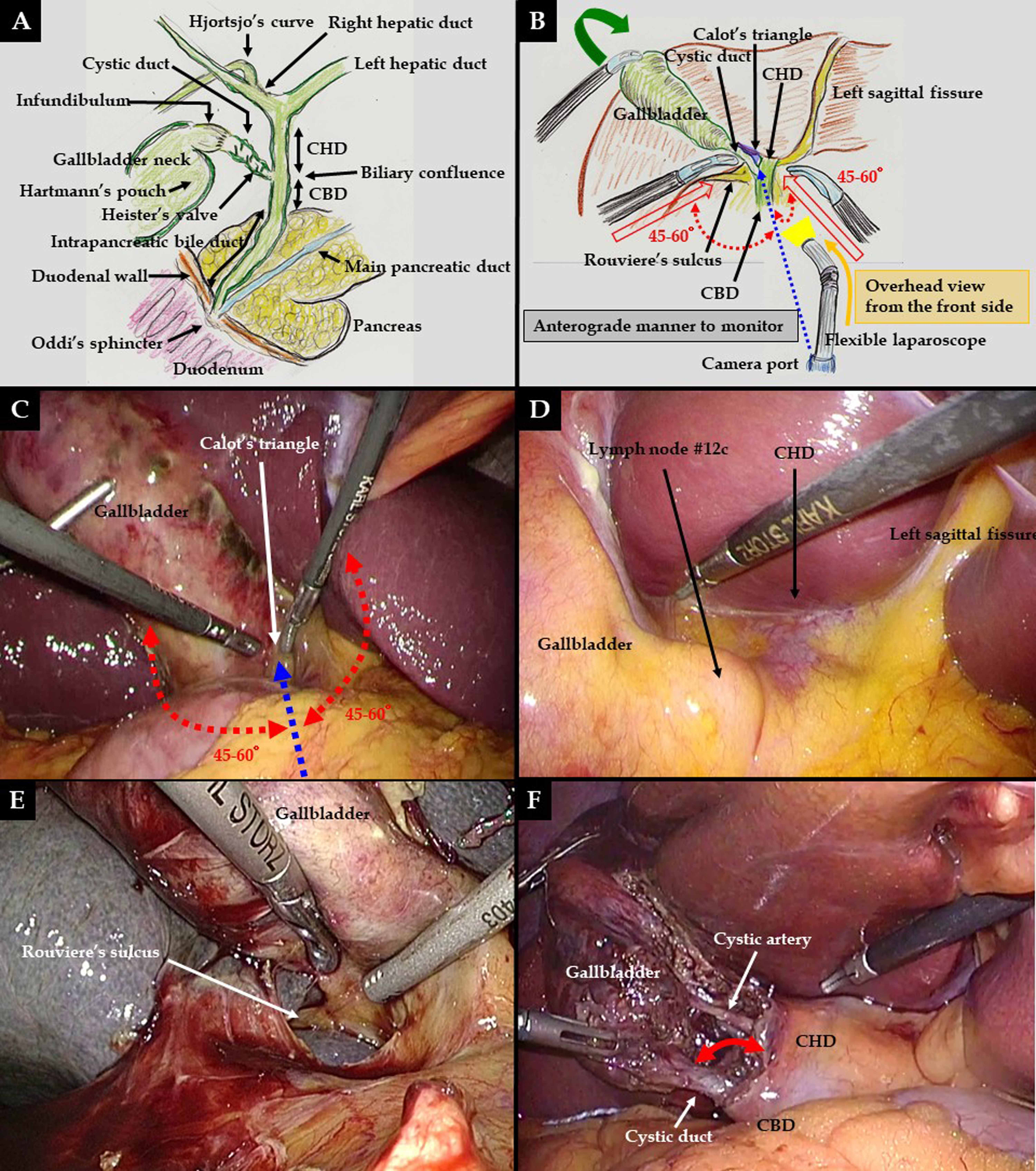 Figure 2 Actual surgical procedures of laparoscopic choledocholithotomy. A and B: Critical view of safety is established in the anterior (A, arrow) and posterior (B, arrow) aspects; C: A semi-circular incision is made in the cystic duct; D: Heister’s valves are carefully destroyed; E: Stones in the cystic duct are removed; F: The golden-brown bile flows from the extrahepatic bile duct. The C-tube is cannulated. CHD: Common hepatic duct; CBD: Common bile duct.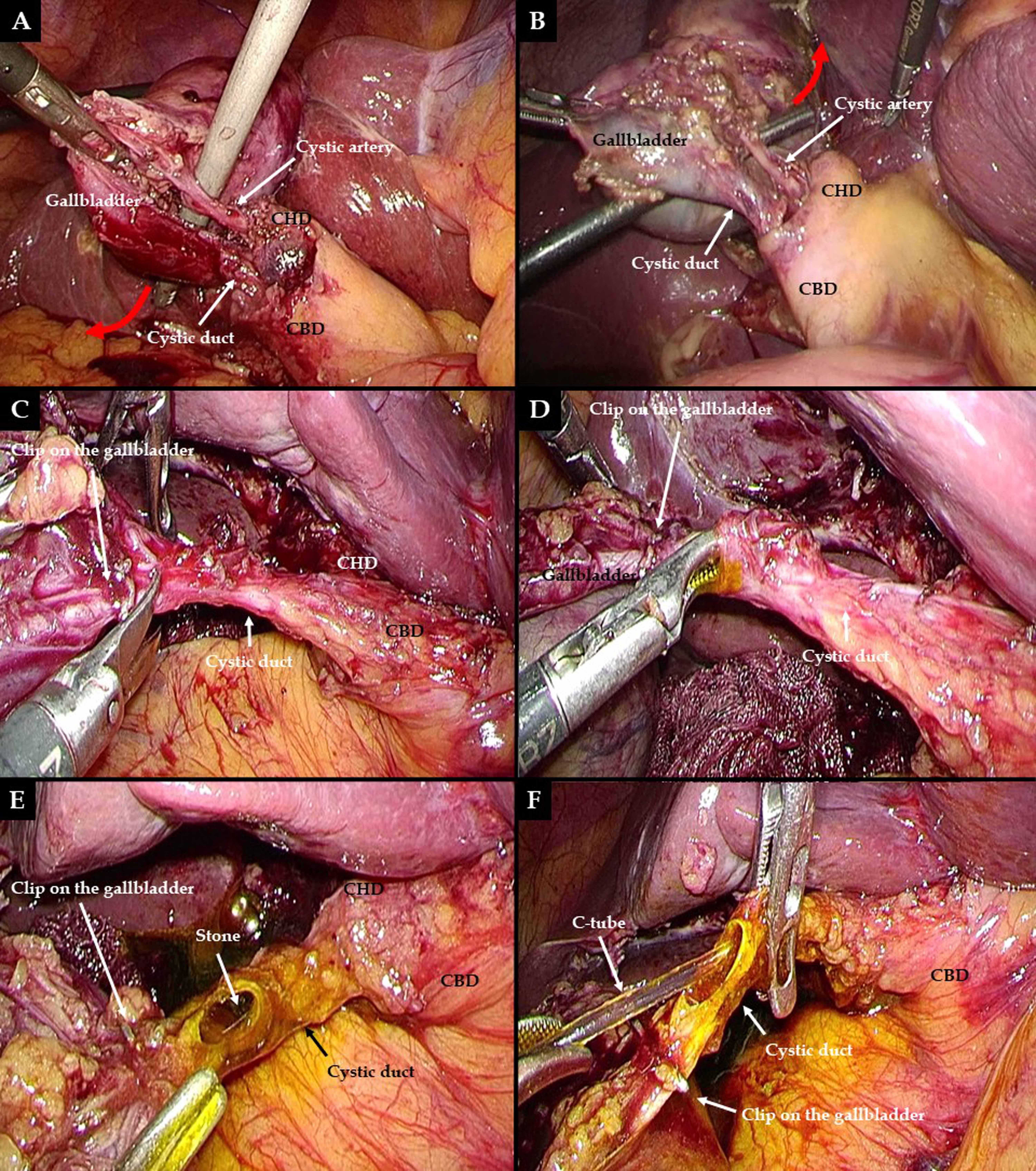 Figure 3 Actual surgical procedures of laparoscopic choledocholithotomy. A-C: Optimal transcystic fixation of C-tube is completed with elastic suture and clips. The elastic suture is never ligated directly; D: The second clip prevents any slippage of the first clip; E: The common hepatic duct, biliary confluence and common bile duct are intentionally explored; F: Feeding and drainage vessels surrounding the extrahepatic bile duct should be preserved. CHD: Common hepatic duct; CBD: Common bile duct.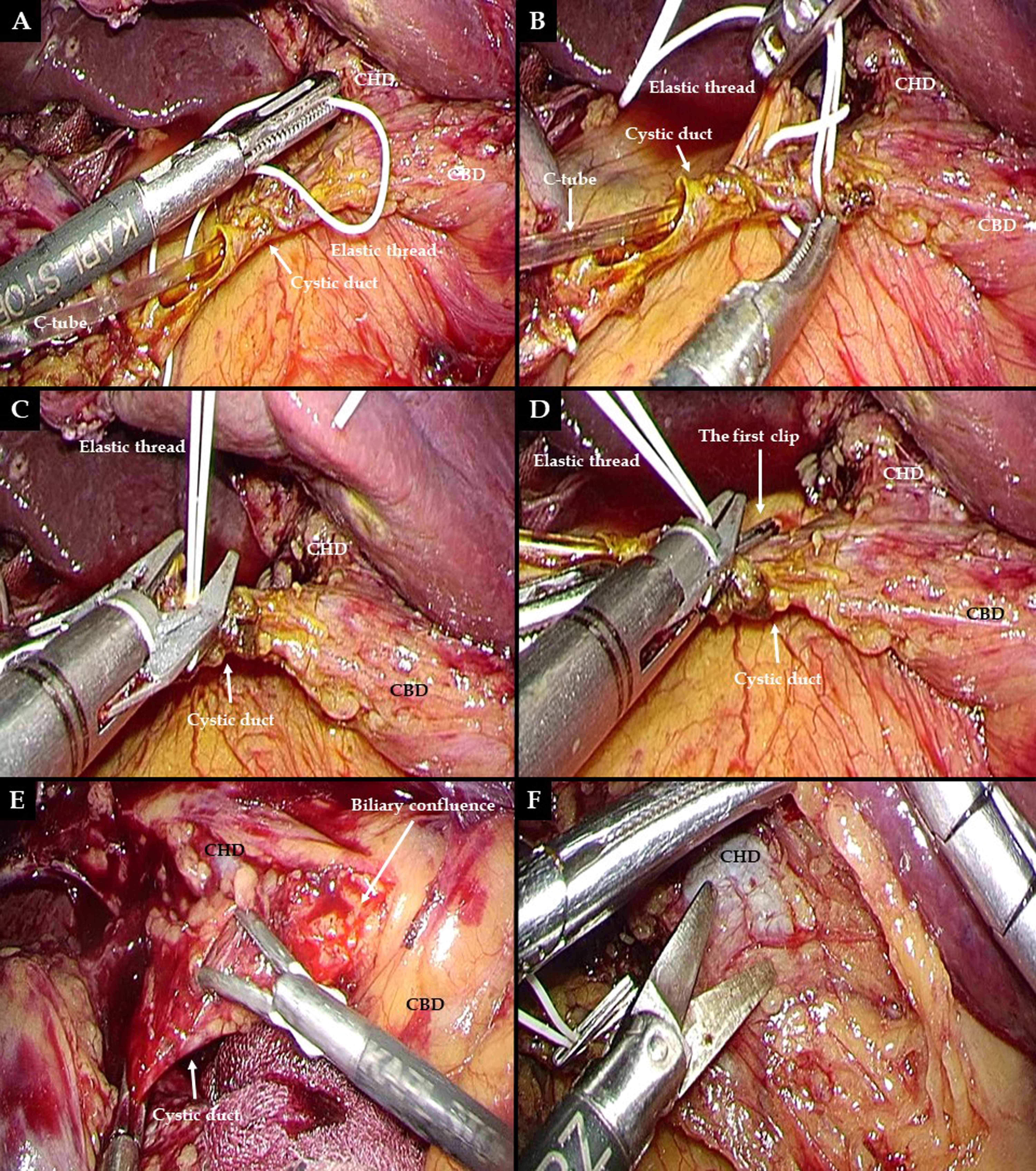 Figure 4 Actual surgical procedures of laparoscopic choledocholithotomy. A: The extrahepatic bile duct (EHBD) is opened with sharp dissection; B: Intracorporeal suture placement and subsequent ligation are the first choice for hemostasis. No energy devices should be used; C: The cavity of the EHBD is sufficiently flushed. Frequent continuous suction is needed during laparoscopic choledocholithotomy. An automatically maintained pneumoperitoneum system is used to preserve an adequate surgical field; D: All stones are removed; E: Interrupted sutures are placed and subsequently ligated at the upper and lower edges of the transductal orifice to prevent progressive laceration resulting from cholangioscopic maneuvers. Thereafter, fixation sutures (blue arrows) are bilaterally placed to open the transductal orifice. These fixation sutures are adequately set through the abdominal wall at different points from the laparoscopic trocars; F: Interrupted sutures and subsequent ligation are placed at the upper and lower edges of the transductal incision, to prevent progressive laceration due to cholangioscopic maneuvers.  CHD: Common hepatic duct; CBD: Common bile duct; EHBD: Extrahepatic bile duct.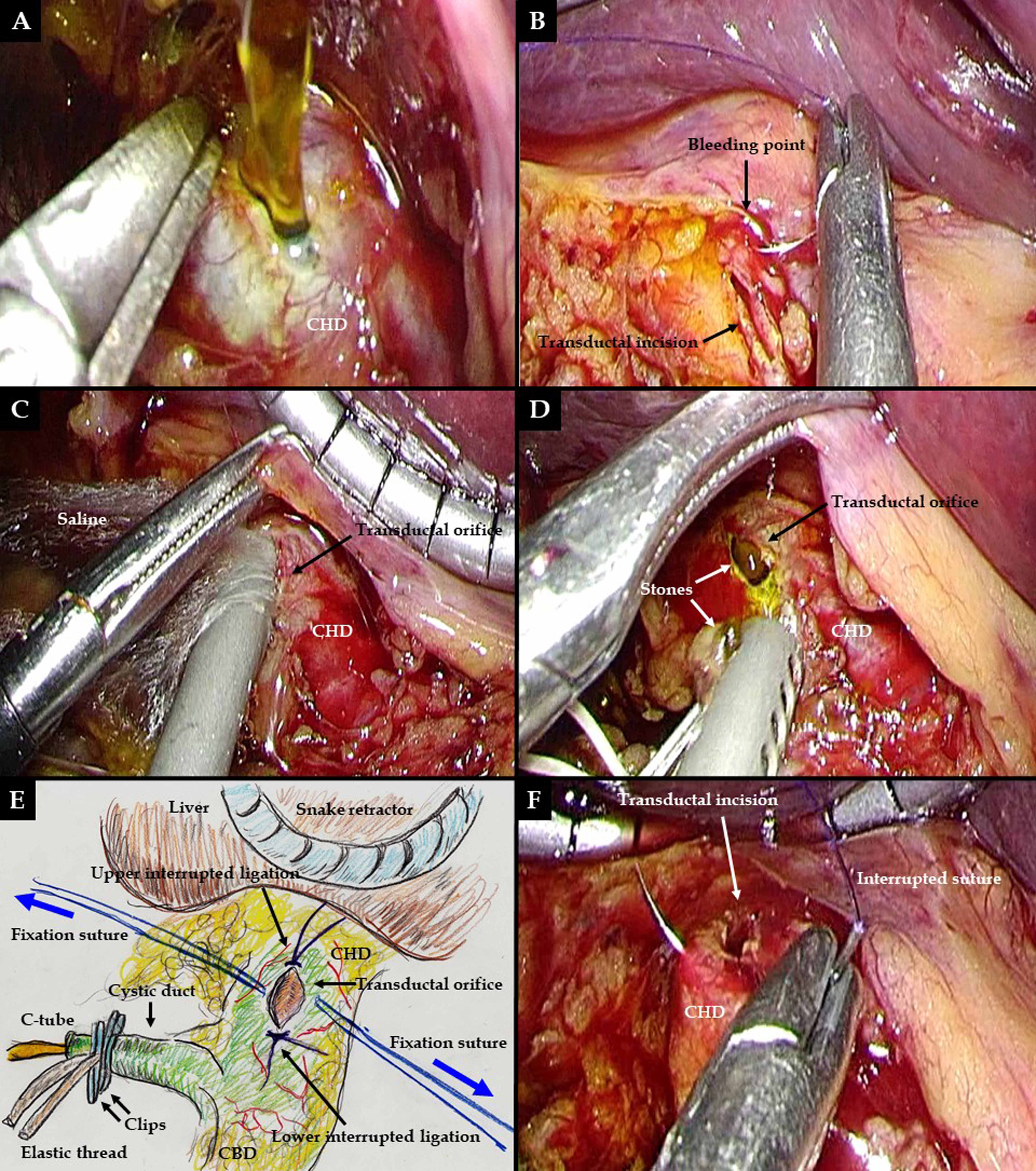 Figure 5 Actual surgical procedures of laparoscopic choledocholithotomy. A and B: Fixation sutures (blue arrow) are bilaterally placed to open the transductal orifice; C: Fixation sutures are adequately set through the abdominal wall at different points from the laparoscopic trocars with a trocar site closure device. The liver is held cranially with a snake retractor to stretch the hepatoduodenal ligament; D: A dedicated elastic forceps is important for successful laparoscopic choledocholithotomy. The tip of the forceps contains a silicone pad to avoid damaging the cholangioscope. Olympus (A66070A; Tokyo, Japan) and Karl Storz Endoskope (K33531 PG; Tuttlingen, Germany) provide made-to-order forceps, respectively; E and F: The bifurcation of hepatic ducts on the common hepatic duct side (E) and characteristic findings of the end of the intra-pancreatic bile duct on the common bile duct side (F) should be confirmed. Interrupted ligations at the upper and lower edges of the transductal incision prevent progressive laceration during cholangioscope maneuvers (red arrows). Fixation sutures (blue arrows) are removed. CHD: Common hepatic duct; CBD: Common bile duct.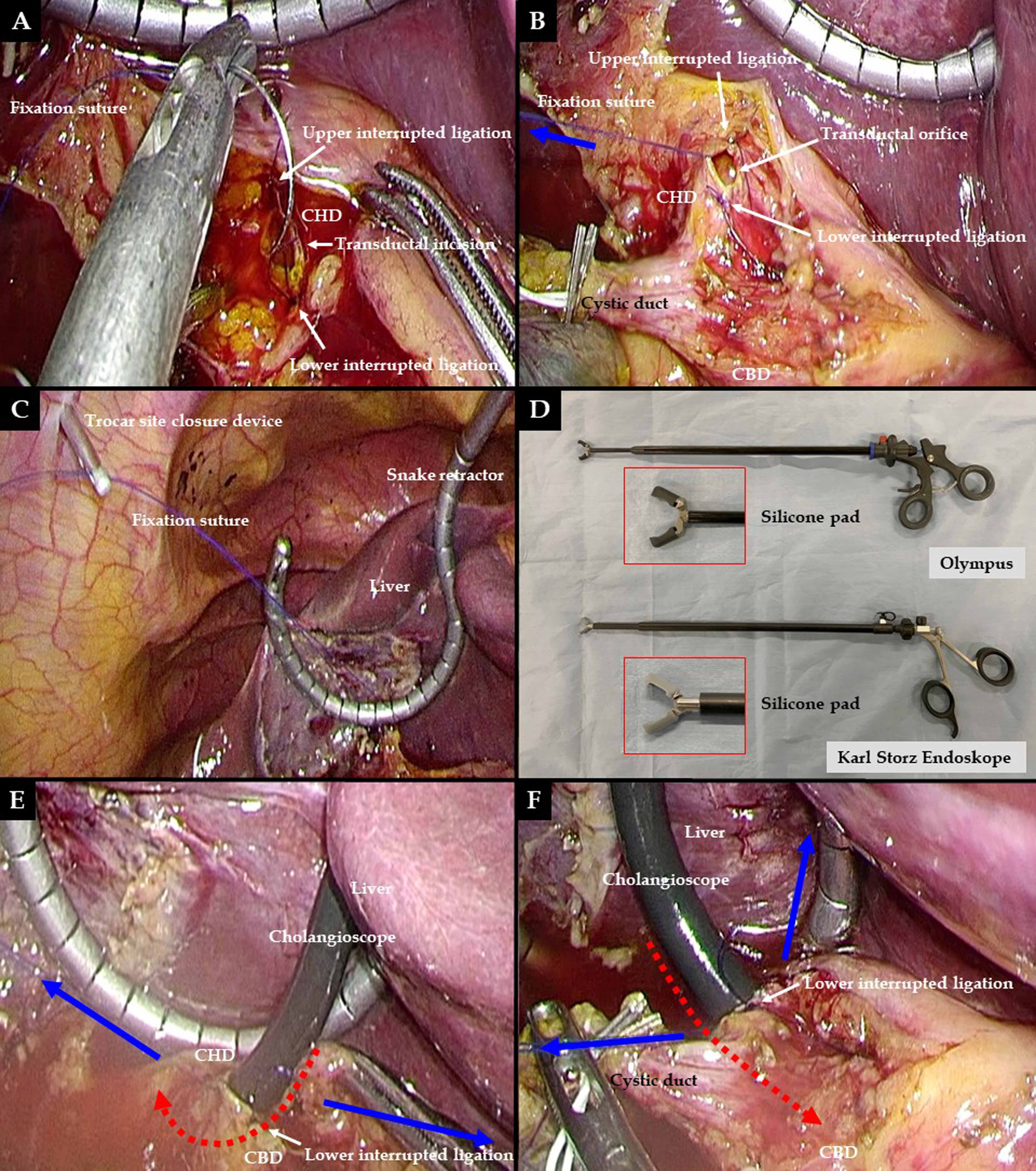 Figure 6 Laparoscopic choledocholithotomy. A: Generally, both the transductal incision and subsequent primary closure are made in the same direction along the long axis; B: In ducts with diameter smaller than 7-8 mm, primary closure is performed in the direction of the short axis to avoid postoperative stenosis; C and D: Though severe adhesions and dense tissue are often intractable during reoperative surgery, a laparoscopic approach is safe and feasible for choledocholithotomy; E and F: A transductal incision (blue arrow) is made along the long axis, and full-layer interrupted sutures are placed at the upper and lower edges of the transductal incision to avoid severe laceration of the extrahepatic bile duct during cholangioscope maneuvers. CHD: Common hepatic duct; CBD: Common bile duct.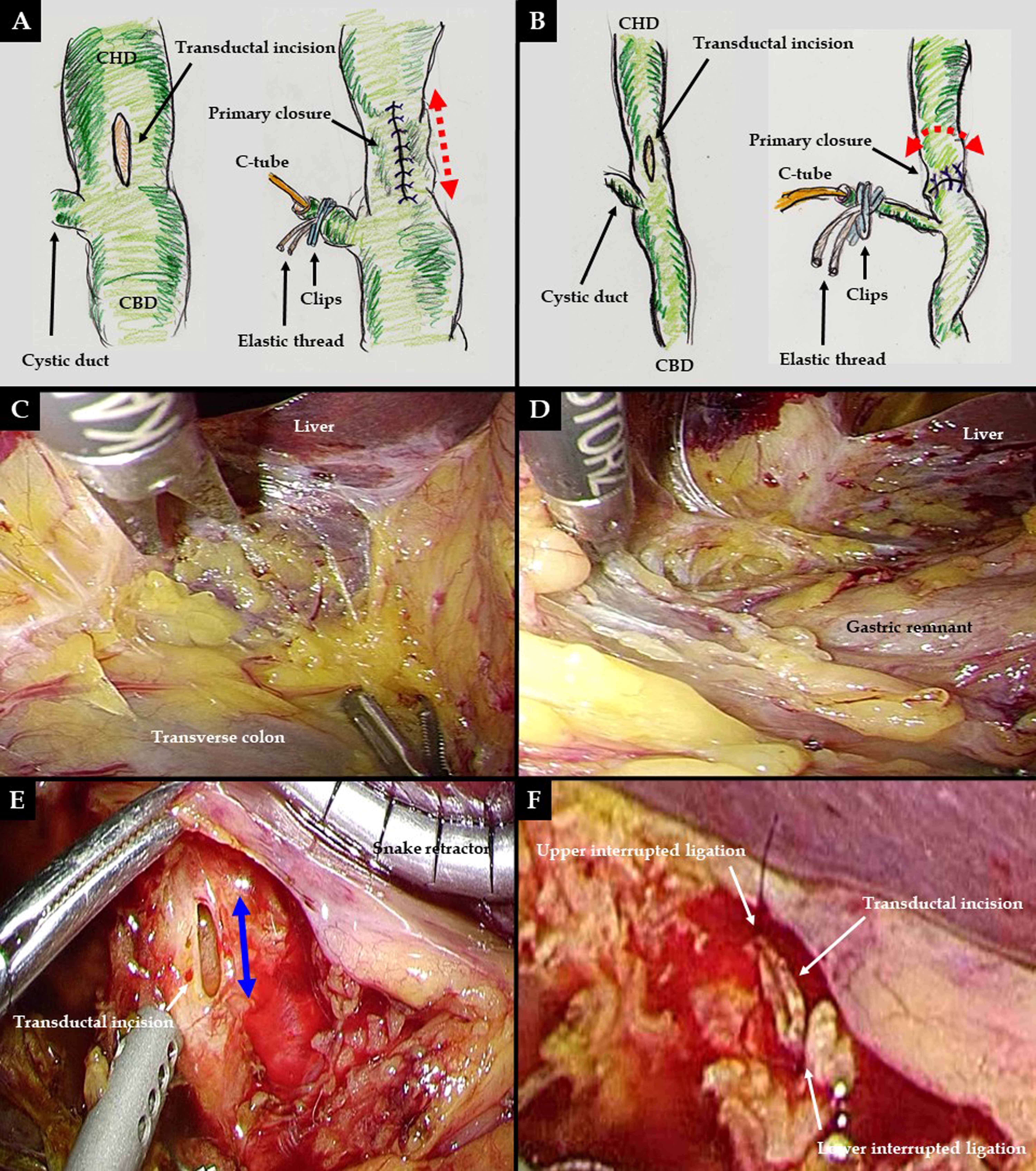 Table 1 Important documents for laparoscopic choledocholithotomyEHBD: Extrahepatic bile duct; EST: Endoscopic sphincterotomy; HBP: Hepatobiliary and pancreatic.Reference numberRemarks[7,8,14,32-24]Experience alone is not enough to ensure successful performance of laparoscopic surgeries.[7,30,84]The right upper quadrant provides a suitable location for the surgical field in laparoscopic procedures.[22,23]Technical challenges have prevented laparoscopic surgeries for the EHBD (e.g., choledocholithotomy and choledochojejunostomy) from gaining worldwide popularity.[26-28,30,31,56,59]Laparoscopic choledocholithotomy provides safe and feasible treatment for recurrent stones and associated cholangitis.[22,26-28,110,111]For acute cholangitis and bile duct stone, one-stage laparoscopic choledocholithotomy has excellent clinical outcomes and cost-effectiveness.[19,45]For patients with acute cholangitis, biliary drainage should be performed as soon as possible.[19,45]Risk factors for general anesthesia should be completely removed by preoperative biliary drainage.[45]Transpapillary biliary drainage without EST (i.e., nasobiliary drainage or biliary stenting) should be performed initially as an emergent therapy for acute cholangitis.[45]For patients with acute cholangitis, EST is not routinely recommended for biliary drainage alone.[20]Ill-considered use of EST should be avoided.[28,56-59]Acute cholangitis and bile duct stones are critical problems in a patient after abdominal surgery.[28,59]Laparoscopic approach is advantageous even for reoperative choledocholithotomy in a patient with a past history of laparotomy.[62]Cholecystectomy after EST for biliary duct stones does not reduce the incidence of recurrent cholangitis.[22]Transcystic C-tube drainage has a lower complication rate than transductal T-tube drainage or EST.[69]Previously, choledocholithotomy via conventional open surgery with transductal T-tube drainage versus laparoscopic primary closure with transcystic C-tube drainage remains controversial.[22,27,69,106-109]Currently, laparoscopic choledocholithotomy with primary closure and transcystic C-tube drainage is superior to conventional open surgery with transductal T-tube drainage.[47,49,70]Currently, HBP surgeons intend to end the use of transductal T-tube drainage.[73,74]Operative time is greatly affected by the duration of stone removal.[77,78]Detailed preoperative investigation is important for successful laparoscopic choledocholithotomy with a shortened operative time.[91-93]The method of primary closure of the transductal incision is chosen according to the EHBD diameter.[32]Cautery-induced injury results in necrotizing loss of ductal and/or perivascular tissues.[32]Anatomical misidentificaion should be avoided.